   MIĘDZYSZKOLNY OŚRODEK SPORTOWY KRAKÓW-WSCHÓD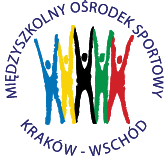 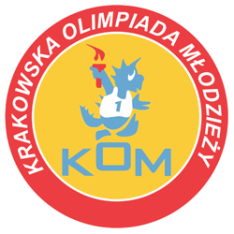 Adres: Centrum Rozwoju Com Com Zoneul. Ptaszyckiego 6 – P 09,  31 – 979 Krakówtel/fax: 12 685 58 25,   email:  biuro@kom.krakow.plwww.kom.krakow.plKraków, 15.01.2016r.SPRAWOZDANIEZawody szachowe: Igrzyska Szkół Podstawowych Chłopcy drużynowoTermin: 14.01.2016Miejsce: Zespół Szkół Elektrycznych nr 1, ul. Kamieńskiego 49.Ilość szkół: 37Ilość uczestników: 104L.p.Nazwa drużynyNPkt.M-ceTytułNazwisko ImięPkt.Pkt. wsp.1SP nr 31318,0121IIŚwięch, Łukasz6,54IIIKarola, Piotr6,08IIILitwa, Filip5,52SP nr 40316,0105IISzwajkowski, Tymoteusz5,57IIINieuważny, Adam5,513IVBlacha, Patryk5,03SP nr 123315,093IICichoń, Jakub6,021IVSocha, Wojciech5,027IIICichoń, Bartłomiej4,04SP nr 153313,586IIIRóg, Szymon5,534VBojek, Dominik4,047VWłodarski, Karol4,05SP nr 30313,0710IIKulesza, Andrzej5,012IIIHeretyk, Kacper5,077IVHeretyk, Mikołaj3,06SP nr 95313,0615IVMarzec, Tymon5,028IVŚwiderski, Mateusz4,035IVKsiążek, Stanisław4,07SP nr 48313,0518IVWąsik, Mateusz5,032Nowak, Maciej4,041Wąsowicz, Maciej4,08SP nr 162313,0419IVMarynowski, Karol5,025VKotara, Jakub4,552IVPająk, Mikołaj3,59SP nr 36312,032IIArmuła, Karol6,033IVSarek, Konstanty4,083Iwaniec, Filip2,010SP nr 68312,0211IIWiszniewski, Szymon5,031IVStanek, Tomasz4,075Paździor, Adam3,011SP nr 26312,0117IVBocheński, Szymon5,024VKąkolewski, Kacper4,579Brzeziński, Karol2,512SP nr 88312,0120IVJania, Grzegorz5,029IVNowicki, Łukasz4,059Bieńkowski, Bartłomiej3,013SP nr 62312,0122IVSobelga, Aleksander4,523VHarpula, Bartłomiej4,558Krawczyk, Wojciech3,014SP nr 4312,0136IIINiemczura, Antoni4,037Tynel, Jakub4,045Zyblikiewicz-Słowik, Jakub4,015SP nr 38311,0139Grzech, Arkadiusz4,043IVŻuławski, Mateusz4,063Nowak, Szymon3,016SP nr 101310,5138Hyjek, Filip4,050Kołodziejczyk, Tomasz3,569Janisz, Tomasz3,017KSP im. św. Jadwigi310,0116Bochenek, Michał5,054Stoch, Mateusz3,595Kwaśniak, Wojciech1,518KSP Montesori310,0142VRadomiński-Lasek, Jan4,072Wojtulewicz, Jan3,073Piecuch, Patryk3,019KSP im. Świętej Rodziny z Nazaretu310,0148Żurek, Jan4,060Cyganik, Robert3,064Maślanka, Antoni3,020SP nr 15639,5140Bieleń, Krystian4,055Więcek, Maciej3,589Stankiewicz, Jakub2,021SP nr 15839,5149Janoszek, Filip3,565Bydłosz, Paweł3,067Zakrzewski, Kacper3,022SP nr 16439,0114VKozłowski, Franciszek5,086VKwak, Maksymilian2,091VTargosz, Łukasz2,023PSP im. św. W. Palottiego39,0126IVWiniarski, Kacper4,062Król, Michał3,082Król, Mateusz2,024SP nr 11339,0146Fila, Maciej4,066Goś, Maciej3,092Malinowski, Michał2,025SP nr 5538,5151Bobowski, Hubert3,568Kasprzyk, Jakub3,093Goch, Gabriel2,026SP nr 838,0144Krzyż, Filip4,061Szczygieł, Adam3,0101Bańdo, Maciej1,027SP nr 1238,0170Wąs, Michał3,071Andrijew, Mateusz3,088Duszyk, Adam2,028SP nr 7237,0174Sowiźrał, Konrad3,084Guśpiel, Mikołaj2,090Kuraś, Antoni2,029PSP nr 1 "Dona"26,5153Wydra, Franciszek3,556Kilian, Piotr3,030SP nr 2436,5176Kużdżał, Alan3,080Wójcik, Antoni2,5100Ćwikliński, Maciej1,031SP nr 3215,519IVPawlak, Dominik5,532SP nr 14435,5187Gajewski, Szymon2,094Biesiada, Krzysztof2,098Cudek, Jakub1,533SP im. bł. C. Borzęckiej25,0157Kierys, Jakub3,081Kopijka, Michał2,034SP nr 2924,5178Żądło, Michał2,585Lewicki, Pablo2,035SP nr 16014,0130Świerczyński, Jan4,036SP nr 8734,0196Bonecki, Jakub1,597Strączyński, Tymon1,599Gucwa, Kacper1,037SP nr 12210,01104Kaczmarczyk, Jakub0,0